Каждый маленький и взрослый пешеходдолжен знать главные правила дорожного движения.1.Направляясь к школьному порогу,Помните, ребята, наш наказ:Правильно переходить дорогуТак же важно, как из класса в класс.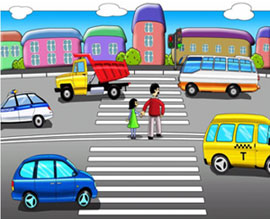 2.На ту сторону дорогиЧерез улицу ведетПешеходная дорожка -По полоскам ты пойдешь.3.Как дорогу перейти?Ты с дорогой не шути.Чтобы эту переправу,Не волнуясь, одолеть,И налево, и направоНадо быстро посмотреть.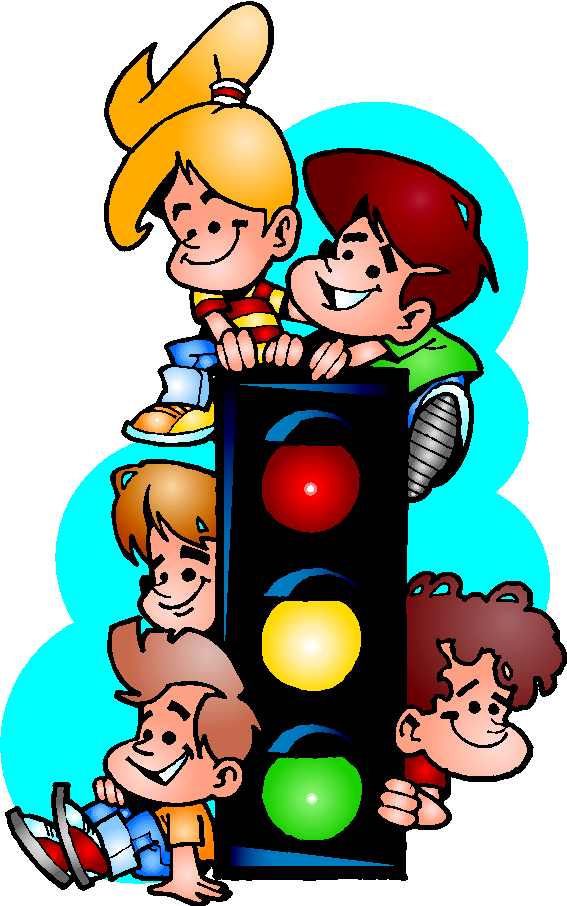 4.Выполняй закон простой:Красный свет зажегся –Стой!Желтый вспыхнул –Подожди!А зеленый свет –Иди!5.Не успел – постой.ИначеЛегко в больницу угодить -Будешь ты машиной сбит.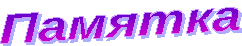 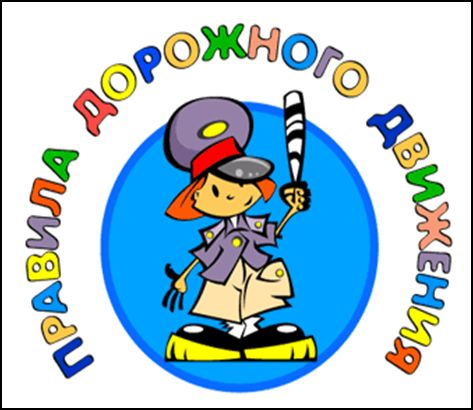 Памяткапо правилам дорожного движенияПРИ ВЫХОДЕ ИЗ ДОМА.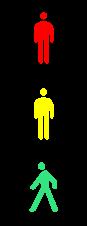 Если у подъезда дома возможно движение, сразу обратите внимание ребенка, нет ли приближающегося транспорта. Если у подъезда стоят транспортные средства или растут деревья, приостановите свое движение и оглядитесь – нет ли опасности.ПРИ ДВИЖЕНИИ ПО ТРОТУАРУ.- Придерживайтесь правой стороны. - Взрослый должен находиться со стороны проезжей части. - Если тротуар находится рядом с дорогой, родители должны держать ребенка за руку. - Приучите ребенка, идя по тротуару, внимательно наблюдать за выездом машин со двора.  - Не приучайте детей выходить на проезжую часть, коляски и санки везите только по тротуару.ГОТОВЯСЬ ПЕРЕЙТИ ДОРОГУ- Остановитесь, осмотрите проезжую часть. - Развивайте у ребенка наблюдательность за дорогой. - Подчеркивайте свои движения: поворот головы для осмотра дороги. Остановку для осмотра дороги, остановку для пропуска автомобилей. - Учите ребенка всматриваться вдаль, различать приближающиеся машины. 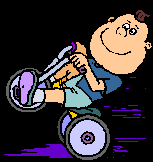 - Не стойте с ребенком на краю тротуара. - Обратите внимание ребенка на транспортное средство, готовящееся к повороту, расскажите о сигналах указателей поворота у машин. - Покажите, как транспортное средство останавливается у перехода, как оно движется по инерции.ПРИ ПЕРЕХОДЕ ПРОЕЗЖЕЙ ЧАСТИ- Переходите дорогу только по пешеходному переходу или на перекрестке. - Идите только на зеленый сигнал светофора, даже если нет машин. - Выходя на проезжую часть, прекращайте разговоры. - Не спешите, не бегите, переходите дорогу размеренно. - Не переходите улицу под углом, объясните ребенку, что так хуже видно дорогу. - Не выходите на проезжую часть с ребенком из-за транспорта или кустов, не осмотрев предварительно улицу. - Не торопитесь перейти дорогу, если на другой стороне вы увидели друзей, нужный автобус, приучите ребенка, что это опасно. - При переходе по нерегулируемому перекрестку учите ребенка внимательно следить за началом движения транспорта. - Объясните ребенку, что даже на дороге, где мало машин, переходить надо осторожно, так как машина может выехать со двора, из переулка.ПРИ ПОСАДКЕ И ВЫСАДКЕ ИЗ ТРАНСПОРТА- Выходите первыми, впереди ребенка, иначе ребенок может упасть, выбежать на проезжую часть. - Подходите для посадки к двери только после полной остановки. - Не садитесь в транспорт в последний момент (может прищемить дверями). - Приучите ребенка быть внимательным в зоне остановки – это опасное место (плохой обзор дороги, пассажиры могут вытолкнуть ребенка на дорогу).ПРИ ОЖИДАНИИ ТРАНСПОРТА- Стойте только на посадочных площадках, на тротуаре или обочине.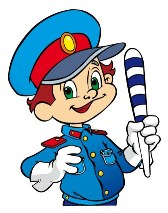 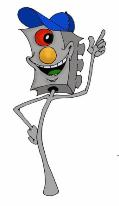 Памятка для детей о правилах дорожного движения